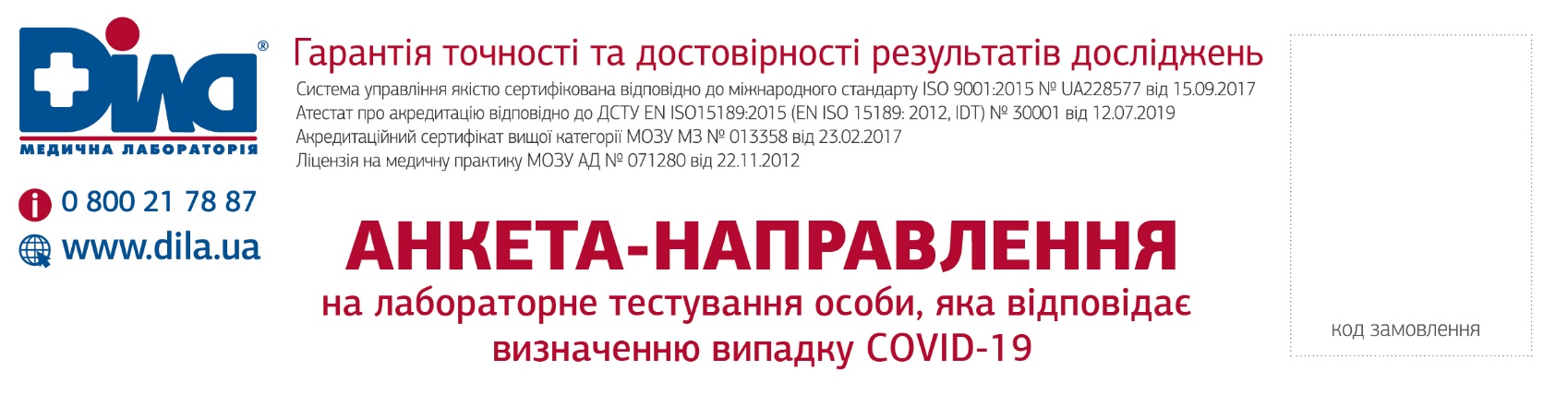 ДОСЛІДЖЕННЯ ДЛЯ ОБСТЕЖЕННЯДОСЛІДЖЕННЯ ДЛЯ ОБСТЕЖЕННЯДОСЛІДЖЕННЯ ДЛЯ ОБСТЕЖЕННЯДОСЛІДЖЕННЯ ДЛЯ ОБСТЕЖЕННЯДОСЛІДЖЕННЯ ДЛЯ ОБСТЕЖЕННЯДОСЛІДЖЕННЯ ДЛЯ ОБСТЕЖЕННЯВиявлення РНК COVID-19 методом ПЛРВиявлення РНК COVID-19 методом ПЛРВиявлення РНК COVID-19 методом ПЛРВиявлення РНК COVID-19 методом ПЛРВиявлення РНК COVID-19 методом ПЛРКоронавірус, COVID-19, SARS-Cov-2, антитіла IgG, якіснийКоронавірус, COVID-19, SARS-Cov-2, антитіла IgG, якіснийКоронавірус, COVID-19, SARS-Cov-2, антитіла IgG, якіснийКоронавірус, COVID-19, SARS-Cov-2, антитіла IgG, якіснийКоронавірус, COVID-19, SARS-Cov-2, антитіла IgG, якіснийКоронавірус, COVID-19, SARS-Cov-2, антитіла IgG, напівкількіснийКоронавірус, COVID-19, SARS-Cov-2, антитіла IgG, напівкількіснийКоронавірус, COVID-19, SARS-Cov-2, антитіла IgG, напівкількіснийКоронавірус, COVID-19, SARS-Cov-2, антитіла IgG, напівкількіснийКоронавірус, COVID-19, SARS-Cov-2, антитіла IgG, напівкількіснийДАНІ ПРО ПАЦІЄНТАДАНІ ПРО ПАЦІЄНТАДАНІ ПРО ПАЦІЄНТАДАНІ ПРО ПАЦІЄНТАДАНІ ПРО ПАЦІЄНТАДАНІ ПРО ПАЦІЄНТАПрізвищеДата народженняІм'яВік (повних років)По-батьковіСтать Ч    Ж   Документ:  Паспорт  Інший документ Документ:  Паспорт  Інший документ Документ:  Паспорт  Інший документ Документ:  Паспорт  Інший документКонтактний телефон:Контактний телефон:Адреса проживанняКраїнаКраїнаКраїнаНаселений  пунктНаселений  пунктАдреса проживанняобластьобластьобластьвул.                              вул.                              Адреса проживаннярайон (для м. Київ адмін. район)район (для м. Київ адмін. район)район (для м. Київ адмін. район)будинок №                                кв. №будинок №                                кв. №Мешкає   у:	  Місті     СеліМешкає   у:	  Місті     СеліМешкає   у:	  Місті     СеліМешкає   у:	  Місті     СеліМешкає   у:	  Місті     СеліМешкає   у:	  Місті     СеліМісце роботи, навчання, дитячого  закладу та їх адреса: Місце роботи, навчання, дитячого  закладу та їх адреса: Місце роботи, навчання, дитячого  закладу та їх адреса: Місце роботи, навчання, дитячого  закладу та їх адреса: Місце роботи, навчання, дитячого  закладу та їх адреса: Місце роботи, навчання, дитячого  закладу та їх адреса: Дата взяття біоматеріалу: Дата взяття біоматеріалу: Дата взяття біоматеріалу: Дата взяття біоматеріалу: Час взяття біоматеріалу:Час взяття біоматеріалу:КЛІНІЧНІ ДАНІКЛІНІЧНІ ДАНІКЛІНІЧНІ ДАНІКЛІНІЧНІ ДАНІКЛІНІЧНІ ДАНІКЛІНІЧНІ ДАНІПричина тестування Контакт з людиною, в якої підтверджено Covid-19 Симптоми ГРВІ, що схожі на симптоми Covid-19 Перебування у країнах з місцевою передачею вірусу Covid-19   Добровільне тестування (відсутність симптомів ГРВІ / Covid-19 та контактів з хворими на Covid-19 ) Контакт з людиною, в якої підтверджено Covid-19 Симптоми ГРВІ, що схожі на симптоми Covid-19 Перебування у країнах з місцевою передачею вірусу Covid-19   Добровільне тестування (відсутність симптомів ГРВІ / Covid-19 та контактів з хворими на Covid-19 ) Контакт з людиною, в якої підтверджено Covid-19 Симптоми ГРВІ, що схожі на симптоми Covid-19 Перебування у країнах з місцевою передачею вірусу Covid-19   Добровільне тестування (відсутність симптомів ГРВІ / Covid-19 та контактів з хворими на Covid-19 ) Контакт з людиною, в якої підтверджено Covid-19 Симптоми ГРВІ, що схожі на симптоми Covid-19 Перебування у країнах з місцевою передачею вірусу Covid-19   Добровільне тестування (відсутність симптомів ГРВІ / Covid-19 та контактів з хворими на Covid-19 ) Контакт з людиною, в якої підтверджено Covid-19 Симптоми ГРВІ, що схожі на симптоми Covid-19 Перебування у країнах з місцевою передачею вірусу Covid-19   Добровільне тестування (відсутність симптомів ГРВІ / Covid-19 та контактів з хворими на Covid-19 )Дата початку захворювання (прояви симптомів)Дата початку захворювання (прояви симптомів)Дата початку захворювання (прояви симптомів)Дата початку захворювання (прояви симптомів)Чи перебували у країнах з місцевою передачею вірусу SARS-CoV-2?Чи перебували у країнах з місцевою передачею вірусу SARS-CoV-2?Чи перебували у країнах з місцевою передачею вірусу SARS-CoV-2? Так НіКраїна:Дата  повернення: Країна:Дата  повернення: Чи контактували з людиною у якої лабораторно підтверджений діагноз Covid-19?Чи контактували з людиною у якої лабораторно підтверджений діагноз Covid-19?Чи контактували з людиною у якої лабораторно підтверджений діагноз Covid-19?Чи контактували з людиною у якої лабораторно підтверджений діагноз Covid-19?Так      Ні       НевідомоТак      Ні       НевідомоДодаткові коментаріДодаткові коментаріДодаткові коментаріДодаткові коментаріДодаткові коментаріДодаткові коментаріІНФОРМАЦІЯ                                                                ПРО МЕДИЧНУ УСТАНОВУ ТА ЛІКАРЯІНФОРМАЦІЯ                                                                ПРО МЕДИЧНУ УСТАНОВУ ТА ЛІКАРЯІНФОРМАЦІЯ                                                                ПРО МЕДИЧНУ УСТАНОВУ ТА ЛІКАРЯІНФОРМАЦІЯ                                                                ПРО МЕДИЧНУ УСТАНОВУ ТА ЛІКАРЯІНФОРМАЦІЯ                                                                ПРО МЕДИЧНУ УСТАНОВУ ТА ЛІКАРЯІНФОРМАЦІЯ                                                                ПРО МЕДИЧНУ УСТАНОВУ ТА ЛІКАРЯПІБ лікаря, що направив на дослідженняПІБ лікаря, що направив на дослідження(У РАЗІ НАЯВНОСТІ НАПРАВЛЕННЯ )(У РАЗІ НАЯВНОСТІ НАПРАВЛЕННЯ )(У РАЗІ НАЯВНОСТІ НАПРАВЛЕННЯ )(У РАЗІ НАЯВНОСТІ НАПРАВЛЕННЯ )Назва лікувальної установиНазва лікувальної установи(Вказати лікувальну установу де працює сімейний лікар або ІНШИЙ лікар, що направив на дослідження, У РАЗІ НАПРАВЛЕННЯ НА ДОСЛІДЖЕННЯ)(Вказати лікувальну установу де працює сімейний лікар або ІНШИЙ лікар, що направив на дослідження, У РАЗІ НАПРАВЛЕННЯ НА ДОСЛІДЖЕННЯ)(Вказати лікувальну установу де працює сімейний лікар або ІНШИЙ лікар, що направив на дослідження, У РАЗІ НАПРАВЛЕННЯ НА ДОСЛІДЖЕННЯ)(Вказати лікувальну установу де працює сімейний лікар або ІНШИЙ лікар, що направив на дослідження, У РАЗІ НАПРАВЛЕННЯ НА ДОСЛІДЖЕННЯ)Адреса лікувальної установиАдреса лікувальної установи(Якщо пам’ятаєте)(Якщо пам’ятаєте)(Якщо пам’ятаєте)(Якщо пам’ятаєте)Телефон установи / лікаряТелефон установи / лікаря( ____ )   	     	     	         (якщо пам’ятаєте)( ____ )   	     	     	         (якщо пам’ятаєте)( ____ )   	     	     	         (якщо пам’ятаєте)( ____ )   	     	     	         (якщо пам’ятаєте)